Rappel : pour l’ensemble des activités, possibilités de paiement en plusieurs fois. Adhésion systématique au Foyer Laïque à 17€NE PAS JETER SUR LA VOIE PUBLIQUE, MERCIFOYER LAIQUE ET D’EDUCATION      PERMANENTE DE PORT LOUIS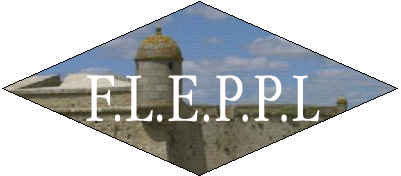 Contact : flep.bureau@gmail.comActivités 2021 : 2022YOGAYOGAContact Régine Ropert 02 97 33 81 65 / 06 03 70 26 95LieuSalle du Dojo de Port LouisJours et HorairesDernier samedi du mois de 15h15 à 16h45Tarifs17€ + 25€YOGA SUR CHAISEYOGA SUR CHAISEContact Régine Ropert 02 97 33 81 65 / 06 03 70 26 95LieuSalle des Remparts Port LouisJours et HorairesJeudi 10h30 11h45TarifsAdhésion annuelle 17€ + 50€ par trimestreANGLAISANGLAISContactIsabelle Gauvin 06 21 31 50 72LieuBCD de l’école du centre de Port LouisJours et HorairesMardi 17h /18h30 et 18h30 /20hMercredi 10h30 /12h et 17h30 /19hJeudi 17h / 18h30Tarifs163€ +17€                        CIRQUECIRQUEContactMarie Andrée Cario 06 07 33 95 58LieuSalle du Dojo de Port LouisJours et HorairesLundi 17H / 18hTarifs138€ + 17€DANSE DE SALONDANSE DE SALONContact06 40 51 03 81        06 09 10 74        02 97 82 42 94LieuSalle des fêtes de Locmalo à Port LouisJours et HorairesJeudi 19h15   20h15    21h15+ 1er mercredi du moisTarifsCouple seulement  223€ + 17€MARCHE NORDIQUEMARCHE NORDIQUEContactSylvie Henry 06 71 15 69 53LieuParking Citadelle Port LouisJours et HorairesJeudi 16h30 / 18h – 18h / 19Hh30Tarifs140€ + 17€GYMNASTIQUE BIEN ÊTRE ET PREVENTIONGYMNASTIQUE BIEN ÊTRE ET PREVENTIONContactLéa Le Gall   02 97 33 55 86LieuSalle des fêtes de Locmalo à Port LouisJours et HorairesMercredi 10h45 / 12hTarifs75€ + 17€                                GYMNASTIQUE POUR TOUSGYMNASTIQUE POUR TOUSContactLéa Le Gall   02 97 33 55 86LieuSalle des fêtes de Locmalo à Port LouisJours et HorairesLundi 9h30 / 10h30 - 10h45 / 11h45 - 18h / 19h  -19h / 20hMercredi 9h30 / 10h30Jeudi 19h15 / 20h15  -  20h15 / 21h15 au DojoVendredi 11h15 / 12h15 Salle des fêtesTarifs150€ +17€                            Réinscription 100€ + 17€GYMNASTIQUE HOMMEGYMNASTIQUE HOMMEContactBernard Bussi 02 97 82 21 45 LieuSalle du dojo à Port LouisJours et HorairesJeudi 10h30 / 11h30Tarifs13€ + 17€                                  JUDOJUDOContactMarie Andrée Cario 06 07 33 95 58LieuSalle du Dojo à Port LouisJours et HorairesA partir de 4 ans mercredi 17h15 / 18hDe 7 à 12 ans mercredi 18h / 19hTarifs103€ + 17€  RANDONNEE    RANDONNEE  ContactAnnie Mahéo 06 60 74 01 10LieuRV parking de l’école de KerzoJours et HorairesJeudi 13h15Tarifs17€ + 3€Il faut pouvoir marcher au moins 8 kilomètres en 2hIl faut pouvoir marcher au moins 8 kilomètres en 2hDANSE MODERN JAZZDANSE MODERN JAZZContactMarina Hubert 06 65 72 98 07LieuSalle de danse des Remparts de Port LouisJours et HorairesMercredi de 15h à 20hTarifs133€ + 17€SCRABBLESCRABBLEContactJean Paul Le Gall 02 97 33 55 86LieuSalle des Fêtes de Locmalo à Port LouisJours et HorairesMercredi 14h / 17h30Tarifs20€ + 17€TENNIS DE TABLETENNIS DE TABLEContactJean Rio 07 69 73 86 58LieuSalle des Remparts Port LouisJours et HorairesVoir le flyer du Tennis de tableTarifsLicences traditionnelles   Adultes Adhésion 120€ (Entrainement avec éducateur compris 6h / mois)   Jeunes Adhésion 60€ (Entrainement avec éducateur diplômé BPJEPS compris 6h / mois)Licences Loisirs   Adultes Adhésion 90€    Jeunes Adhésion 40€ Cotisation de 17€ au FLEP incluse dans les tarifsTRAVAUX PRATIQUESTRAVAUX PRATIQUESContactMme Tréhin 02 97 82 48 59LieuSalle du Foyer Laïque de Port LouisJours et HorairesMardi, jeudi et vendredi de 13h30 à 17h30Tarifs17€